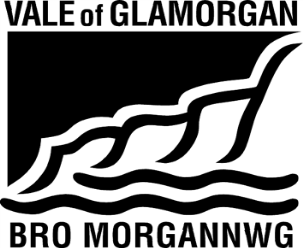 COFNODION DRAFFTMYNYCHWYR:Y Cynghorydd Lis Burnett, Clare Kynaston, Ann Robertson, Mike Matthews, Lisa Lewis, Jane Werrett, Rhian Andrew, Andrew Hennesy YMDDIHEURIADAU:Fiona Greville, Sian Lewis EITEMMATERCAMAU I’W CYMRYDAelod2Cofnodion y Cyfarfod BlaenorolGwiriwyd y cofnodion am gywirdeb a chytunwyd arnynt fel cofnod cywir. 3Materion yn codi Dim  4Cylch Gorchwyl ac Aelodaeth Amlinellodd MM gylch gorchwyl y grŵp, ni chynigiwyd unrhyw newidiadau. Cafodd Rhian Andrew a Sian Lewis eu hailethol i'r grŵp am dymor pellach. 5Cymeradwyo/ Diwygio Adroddiad Blynyddol drafft y Fforwm Derbyn  Aeth MM drwy'r adroddiad.  Mae'r adroddiad yn ddogfen statudol y mae'n rhaid ei chwblhau'n flynyddol a'i hanfon at Lywodraeth Cymru.  Mae'n rhoi adroddiad ar effeithiolrwydd trefniadau derbyn i ysgolion.  Cymeradwywyd yr adroddiad. 6Ymgynghoriad ar drefniadau derbyn i ysgolion 2021/22Amlinellodd MM y broses ar gyfer ymgynghori ar drefniadau derbyn ar gyfer 2021/22 i ddechrau ym mis Rhagfyr 2019.  Dim newidiadau mawr o ran y polisi derbyn ar wahân i fân ddiwygiad i feini prawf gordanysgrifio yr ysgol gynradd i sicrhau y bydd y rhai sy'n byw mewn dalgylch ysgol yn cael blaenoriaeth uchel o ran eu  derbyn i ysgol os bydd mwy o geisiadau na nifer y lleoedd sydd ar gael. Mae'r newid arfaethedig yn ymwneud â'r meini prawf pellter a ddefnyddir o fewn meini prawf y dalgylch pan fydd mwy o geisiadau na lleoedd ar gael.  Mae'r trefniadau presennol yn blaenoriaethu'r rhai sy'n byw bellaf i ffwrdd o ysgol amgen sydd â lle. Bydd y newid arfaethedig yn blaenoriaethu'r rhai sy'n byw agosaf at ysgol gynradd lle mae nifer y ceisiadau o fewn dalgylch yn fwy na'r lleoedd sydd ar gael ac yn cefnogi presenoldeb mewn ysgol leol. Mae adolygiad dalgylch ysgol uwchradd hefyd yn cael ei gynnal fel rhan o'r ymgynghoriad i gydbwyso'r galw am leoedd i'w trafod yn yr eitem nesaf ar yr agenda.   Pwysleisiodd LL bwysigrwydd system derbyn deg i bob disgybl; bydd y newidiadau'n sicrhau hyn. 7 Adolygiad Dalgylch Ysgol Ystyrir bod angen adolygu dalgylchoedd uwchradd gan fod y Cyngor yn wynebu pwysau cynyddol am leoedd mewn ysgolion uwchradd yn ystod cam trosglwyddo blwyddyn 6.  Mae hyn yn arbennig o berthnasol i ardaloedd Llanilltud a'r Barri lle na all rhai plant gael lle yn eu hysgol dalgylch ac maent yn cael eu cludo mewn bysus i ysgolion eraill y tu allan i'r ardal. Mae datblygu tai ar raddfa fawr a sefydlu addysg rhyw gymysg yn y Barri wedi cael effaith ar y galw am leoedd mewn ysgolion.  Angen cydbwyso niferoedd disgyblion mewn dalgylchoedd â chapasiti ysgolion. Mae lle i'r Bont-faen a Sant Cyres dderbyn disgyblion o ardaloedd ychwanegol o'r Fro gan fod y niferoedd yn y dalgylch yn isel, er bod nifer dda o ddisgyblion yn mynychu’r ysgol o’r tu allan i’r dalgylch ac ardal y Cyngor. Holodd AH pam na fyddai'r Rhws yn gwasanaethu'r Barri mwyach ac am y pellter y byddai’n rhaid i ddisgyblion deithio i'r Bont-faen o'r Rhws. Dywedodd MM bod y galw yn yr ysgolion rhyw cymysg sydd newydd eu sefydlu yn y Barri wedi cynyddu'n sylweddol gyda'r niferoedd ychydig yn is yn Sant Richard Gwyn. Mae nifer y disgyblion sy'n mynychu ysgolion y Barri o'r Rhws yn fach. Mae pellter teithio ychydig yn hirach gyda nifer o ddisgyblion eisoes yn mynychu'r Bont-faen o'r Rhws.  Yn ôl LB mae'r newid hwn yn ardal y Barri wedi codi'n gynt na'r disgwyl ac mae'n dangos mai dyma oedd y peth cywir i wneud.  Dywedodd LL bod digon o leoedd mewn ysgolion uwchradd yn gyffredinol yn y Fro i ateb y galw ond mae angen diwygio dalgylchoedd i sicrhau bod y galw am ysgol uwchradd mewn dalgylch yn cyfateb i’r lleoedd sydd ar gael ynddi, er y bydd dewis rhieni yn chwarae rhan bwysig.   Gofynnodd RA am ddalgylchoedd cyfrwng Cymraeg. Dywedodd MM fod dalgylch yr ysgol uwchradd yn cwmpasu Bro Morgannwg gyfan. Nid yw'r dalgylchoedd ar gyfer ysgolion cynradd yn newid ond mae'n destun adolygiad fel ysgolion eraill. Nid yw dalgylch Ysgol Sant Baruc yn newid ond bydd symud yr ysgol i ardal y Glannau yn rhoi gwell cydbwysedd i'r ysgol.  Ymgynghoriad i ddechrau ar 11 Rhagfyr 2019 ac ar gael ar wefan y Cyngor.  Daeth yr ymgynghoriad i ben ar 3 Chwefror 2020.  Sylwadau pellach i MM. 7Diweddariad ar Symudiadau a Reolir Rhoddodd JW y wybodaeth ddiweddaraf i'r fforwm. Mae ysgolion yn ymgysylltu'n llawn â'r broses ond mae'r Cyngor yn gweld mwy o atgyfeiriadau sydd weithiau y tu allan i gwmpawd y polisi.  Mwy o atgyfeiriadau gan ysgolion a cheisiadau gan rieni.  Sefydlwyd panel newydd yn ddiweddar, y Panel Iechyd Meddwl Emosiynol Cymdeithasol (SEMPH) i ystyried lleoliadau disgyblion ag anghenion penodol ac atgyfeiriadau a wnaed megis ceisiadau am symud a reolir.   Mae'r wybodaeth ddiweddaraf am y protocol symud a reolir yn cael ei hystyried. 8Diweddariad ar y cylch derbyn blynyddol Rhoddodd MM y wybodaeth ddiweddaraf am ffigurau ceisiadau uwchradd ar gyfer mis Medi 2020 ar gyfer pob ysgol Uwchradd.  Gall rhieni gael dau ddewis. Mae'r tîm derbyn wedi bod yn atgoffa rhieni'n rheolaidd i wneud cais ac i gynnwys eu hysgol dalgylch hefyd os ydynt yn gwneud cais am ysgol y tu allan i'r dalgylch.  Mae galw trwm am leoedd ymhob ysgol. Trafododd MM y broses ymgeisio ar gyfer Derbyn 2020 a agorodd ar 7 Tachwedd 2019 a thrafododd ymdrech ar y cyd gan yr awdurdod a'r ysgolion i sicrhau bod ceisiadau'n cael eu cwblhau gan rieni. Derbyniwyd nifer fawr o geisiadau eisoes , yn enwedig yr ysgolion poblogaidd arferol ym Mhenarth a'r Bont-faen. Mae'r broses derbyniadau meithrin yn agor ar 24 Ionawr 2020 11Dyddiad y cyfarfod nesaf6 Mehefin 2020Unrhyw Fater ArallDim materion eraill